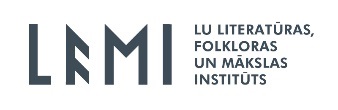 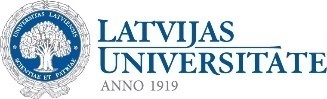 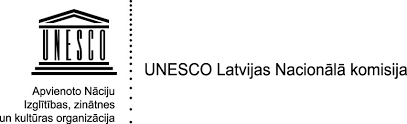 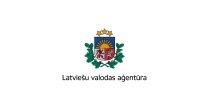 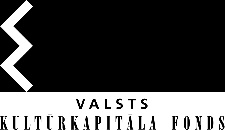 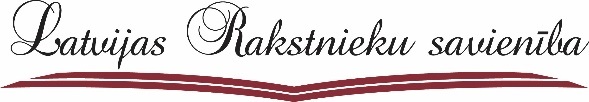 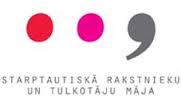 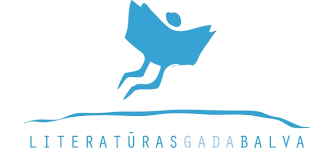 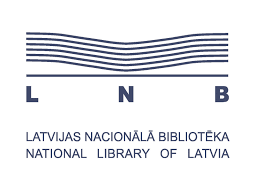 JAUNĀKĀ LITERATŪRA19. aprīlī LNB Konferenču centrā. Izglītības programma10.00 Atklāšanas uzruna – UNESCO Latvijas Nacionālā komisija un Latviešu valodas aģentūra10.15–11.15	Liega Piešiņa (LNB). Jaunākā latviešu literatūra Latvijas bibliotēkās. Lekcija11.15–11.30 Kafijas pauze11.30–12.30 	Vai kāds to lasīs – latviešu literatūra – mums pašiem vai arī svešiem? Diskusijā piedalās dažādu jomu humanitāro zinātņu studenti un vidusskolēni 12.30–13.30 Pusdienas13.30–14.30	Inga Bodnarjuka-Mrazauskas. The life of I. Londona 2018 – latviešu literatūra tulkojumos. Lekcija14.30–14.45 Kafijas pauze14.45–15.45 Marija Semjonova (LU). Patiesuma un patības meklējumi mūsdienu latviešu literatūrā (2010–2017): telpa, raksturi, percepcija. Lekcija15.45–16.00 Kafijas pauze16.00–17.00 Trako veču tiesa. Paula Bankovska stāstu krājums “Trakie veči”. Tiesnesis – Ilmārs Šlāpins, prokurors – Toms Treibergs, advokāts – Jānis Ozoliņš. Konference un izglītības programma īstenota projektā “Kultūras daudzveidība jaunatnes atbalstam, starpkultūru dialoga un daudzvalodības veicināšanai” un ir daļa no “Latvijas Literatūras gada balva 2017” programmas.Rīko LU Literatūras, folkloras un mākslas institūts sadarbībā ar UNESCO Latvijas Nacionālo komisiju, Latviešu valodas aģentūru, LU Humanitāro zinātņu fakultāti, Latvijas Rakstnieku savienību, Starptautisko rakstnieku un tulkotāju māju un Latvijas Nacionālo bibliotēku.Konferences un izglītības programmas norisi finansē UNESCO Latvijas Nacionālā komisija, LU Literatūras, folkloras un mākslas institūts un Valsts kultūrkapitāla fonds.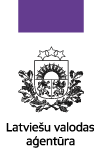 JAUNĀKĀ LITERATŪRA20. aprīlī LNB Konferenču centrā. Konferences programma10.00 dalībnieku reģistrācija10.30 Konferences atklāšanas uzruna 10.40–12.15 (sēdi vada Maija Burima)Ieva J. Kalniņa (LU). Vēsturiskā romāna renesanse LatvijāZanda Gūtmane (LiepU). Kultūras traumas reprezentācijas sērijas “Mēs. Latvija. 20. gadsimts” romānosJūlija Dibovska (LU). Literārā kinematogrāfiskuma elementi sērijas “Mēs. Latvija. 20. gadsimts” darbos: no pornogrāfijas līdz...Anita Rožkalne (LU LFMI). Simboliskie tēli Gundegas Repšes romānā “Bogene”12.15–12.40 Kafijas pauze12.40–14.15 (sēdi vada Zanda Gūtmane)Maija Burima (LU LFMI, DU). Hibrīdteksti jaunākajā latviešu literatūrāArtis Ostups (LU LFMI). Latviešu dzeja pēc postmodernisma: jauna apropriācijas ētika?Iveta Ratinīka (DU). Piecgades dzejas debitanti – tendences un recepcijaIlva Skulte (RSU). Tekstu grupas “Orbīta” post-mediju dzeja: meklējumi laukā starp mākslu un literatūru14.15–15.00 Pusdienas15.00–16.35 (sēdi vada Artis Ostups)Inguna Daukste-Silasproģe (LU LFMI). Bērns ar grāmatu (līdzlasītāja piezīmes)Lita Silova. Vidējās paaudzes vidējais latvietis tekstā un filmā Valentīns Lukaševičs (DU). Jaunākā latgaliešu literatūra (2015–2017)Bārbala Simsone. Jaunākā latviešu fantāzijas un fantastikas literatūra (2013–2017)16.35–17.00 Kafijas pauze17.00Rakstnieks satiek kritiķi. Inga Gaile – Anda Baklāne – Guntis Berelis